Jakie rozmiary spodni męskich wyróżniamy?Wielu panów nie znosi wybierać nowych spodni, ponieważ nie do końca znają rozmiary spodni męskich. Warto zapoznać się z naszym artykułem, aby ułatwić sobie zakupy i nie marnować więcej czasu na zastanawianie się.Rozmiary spodni męskichWielu panów nie znosi wybierać nowych spodni, ponieważ nie do końca znają rozmiary spodni męskich. Warto zapoznać się z naszym artykułem, aby ułatwić sobie zakupy i nie marnować więcej czasu na zastanawianie się. Jak oznaczane są rozmiary spodni męskich?Kiedy idziemy do sklepu stacjonarnego sama wiedza na temat rozmiarów spodni męskich nie jest taka kluczowa, ponieważ zawsze możemy przymierzyć kilka modeli i zdecydować się na najlepiej dopasowany. Jednak w niektórych sytuacjach zakupy w galerii handlowej nie jest możliwy. W przypadku zakupów online musimy znać dokładny rozmiar. Tutaj warto zwrócić uwagę najpierw na wymiary w pasie, biodrach oraz całkowitą długość spodni. Na tej podstawie możemy dopiero odczytywać konkretny rozmiar. Większość producentów na swoich metkach zamieszcza numeracje zapisaną w formie S-XXL. Odzwierciedlają one rozmiary od 36 w wzwyż. Czasem pojawiają się też znaki takie jak W/L oznaczające szerokość i długość. 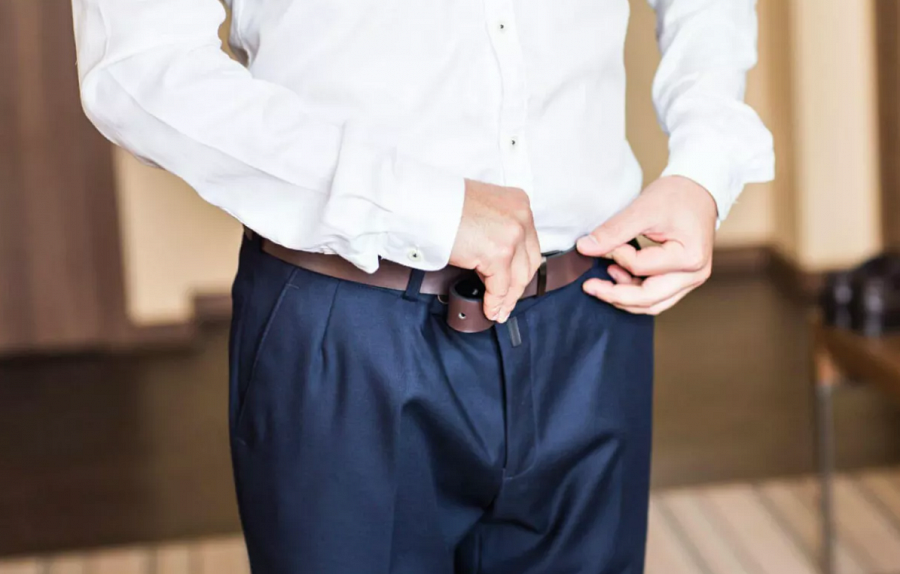 Gdzie znaleźć pełną tabelę rozmiarów? W internecie możemy znaleźć wiele infografik czy prostych tabel, w których rozmiary spodni męskich dostosowane są kroju oraz konkretnego producenta. Warto pamiętać, że każdy sklep czy marka może mieć inną numerację.